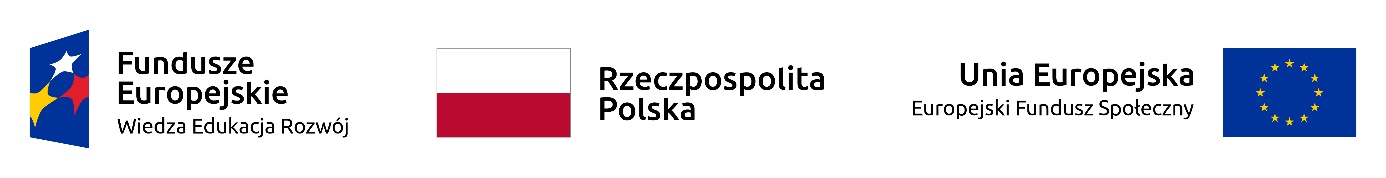 Projekt: „Nowa jakość – zintegrowany program rozwoju Politechniki Rzeszowskiej” współfinansowany przez Unię Europejską ze środków Europejskiego Funduszu Społecznego w ramach Programu Operacyjnego Wiedza Edukacja RozwójPOWR.03.05.00-00-Z209/17-Załącznik nr 2 Znak sprawy: NA/S/412/2019WYKAZ OSÓB  DOTYCZY TRENERÓWwarunek udziału w postępowaniuWykaz osób, które będą uczestniczyć w wykonywaniu zamówienia, w szczególności odpowiedzialnych za świadczenie usług:Składając ofertę w postępowaniu o udzielenie zamówienia publicznego prowadzonym w trybie procedury ogłoszenia zaproszenia do złożenia ofert, w oparciu o art. 138o ust. 2 – 4 ustawy z dnia 29 stycznia 2004 r. – Prawo zamówień publicznych (t. j. Dz.U. 2018 poz. 1986 ze zm.). na: Przeprowadzenie certyfikowanego szkolenia w zakresie tematyki „Rozpoznawanie i usuwanie błędów wtrysku i powierzchni”.OŚWIADCZAM(Y), że w wykonaniu niniejszego zamówienia będą uczestniczyć następujące osoby:WYKAZ OSÓB  warunek udziału w postępowaniuUWAGA:  W przypadku gdy wykonawca polega na osobach zdolnych do wykonania zamówienia innych podmiotów, zobowiązany jest udowodnić zamawiającemu, że będzie nimi dysponował, tj. musi przedstawić pisemne zobowiązanie tych podmiotów do oddania mu do dyspozycji tych osób  na okres korzystania z nich przy wykonywaniu przedmiotu niniejszego zamówienia. dnia ………………. 	                                      .………………………………………………………..podpis osoby uprawnionej do składania oświadczeń woli w imieniu WykonawcyImię i NazwiskoPosiada wykształcenie wyższe Tak/NiePosiada minimum 5 letnie doświadczenie dydaktyczne związane z realizacja szkoleń z zakresu rozpoznawania i usuwania błędów wtrysku i powierzchni (poprzez wskazanie nazwy podmiotu dla którego było przeprowadzone szkolenie, dat  i  tematu)Tak/NieInformacja o podstawie do dysponowania tymi osobami*